Long Black VeilDanny Dill and Marijohn Wilkin 1959 (as recorded by Lefty Frizzell)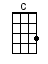 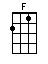 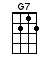 INTRO:  / 1 2 / 1 2 /[C] / [C] / [C] / [C][C] Ten years ago, on a cold dark nightThere was [G7] someone killed ‘neath the [F] town hall [C] lightThere were [C] few at the scene, but they all agreedThat the [G7] slayer who ran looked a [F] lot like [C] me [C]The [C] judge said son what is your alibiIf you were [G7] somewhere else then [F] you won’t have to [C] dieI [C] spoke not a word though it meant my lifeFor I had [G7] been, in the arms, of my [F] best friend’s [C] wife [C]She [F] walks these [C] hills, in a [F] long black [C] veilShe [F] visits my [C] grave, when the [F] night winds [C] wail [C][C] Nobody knows [F] nobody [C] sees[F] Nobody [G7] knows, but [C] me [C]The [C] scaffold’s high, and eternity nearShe [G7] stood in the crowd, and [F] shed not a [C] tearBut [C] sometimes at night, when the cold wind moansIn a [G7] long black veil, she [F] cries o’er my [C] bones [C]She [F] walks these [C] hills, in a [F] long black [C] veilShe [F] visits my [C] grave, when the [F] night winds [C] wail [C][C] Nobody knows [F] nobody [C] sees[F] Nobody [G7] knows, but [C] me [C][F] Nobody [G7] knows, but [C] me [C][F] Nobody [G7] knows, but [C] me [C]www.bytownukulele.ca